I’D: 16777NAME:Arshad khanPepar: surveyingSubmitted to: mam humairaQ(4):Ans:classification of leveling.• Differential levelingIt is the operation of leveling to determine the elevation of points somedistance apart or to establish B.M. the process is same as that incontinuous or compound leveling.• Check levelingIt is the operation of running levels for the purpose of checking a series oflevels, which have been previously fixed.• Profile LevelingIt is the operation in which the object is to determine the elevation ofpoints at known distance apart along a given line ,also called longitudinalleveling or Sectioning.• Cross-sectioningIt is the method of leveling to determine the surface undulations or theoutline of the ground transverse to the given line and on either side of it.• Reciprocal LevelingIt is the method of leveling in which the difference in elevationbetween two points is accurately determined by two sets ofobservation, when I is not possible to set up the level midwaybetween the two points.• Barometric Levelingit is the method of leveling in which the altitudes of points aredetermined by means of a barometer, which measures theatmospheric pressure.• Hypsometric LevelingIt is the method of leveling in which the height of mountains arefound by overseeing the temperature at which water boils.0bjective of hydrographic surveying.a) Measurement of tides for sea coasts i.e. construction of the seadefense work, harbors etcb) Determination of the bed depth by sounding• For navigation• Location of rock, sand bar, buoys, navigation lights etc.• For location of the under water works , volume of the under waterexcavation etc.• In connection with irrigation & land drainage scheme.c) Determination of direction of current in connection with• Location of sewer out fall• Determination of the area subjected to silt & scour• For navigation purposesd) Measurement of quantity of water & flow of water in connectionwith water scheme, power scheme etc.equipment for making sounding.1)sounding boat.• A power boat (steam or motor launch) is most suitable whenwind is blowing & water converts are strong.• It should be sufficiently roomy & stable . A flat bottom boat issuitable in quiet water while round bottom boat is convenientin rough water.2) Sounding Rods • Sounding rod are convenient in shallow & smooth water up todepth of about 4 to 6m (15 to 20 feet) .• They are made of well season tough timber & are circular incross section of 5cm diameter ( 2inch) & usually 3 to 7.5m long( 12 to 25ft long) , graduated in meter or feet with a metalshoe at the bottom.• Direct depth measurements are taken by lowering it verticallyinto the water until it hits the bottom & reading the graduationat the surface.3) Lead Line• Lead lines are also called sounding lines are used for depthover about 6m (20ft). It consists of suitable length of stretchresistance cord or other material to which a heavy leadweight 5 to 10 lb is attached.• The cord is marked with feet or meter graduation & thereshould be checked frequently against a steel tape, for theiraccuracy.• In use the weight is lowered into the water being careful tokeep the cord vertical. The graduation at the surface is readwhen the weight hits bottom.4) Sounding chain• For regular sounding a brass chain is most satisfactory since itslength is practically constant.• The links are welded . the brass tags are attached at 0.2minterval but leather or cloth tags are preferred as the brasstags can injure the hands of the lead man .5) Signals• Shore signals are required to mark the ranges i.e, lines alongwhich sounding are to taken and the reference points to whichangular observations are to be taken from the boat.• They should be clearly visible for considerable distances. If thewater is shallow, ordinary pole signal may be used but if waterdeep buoys are used as signals.6) Ranges• The lines on which sounding are taken are called ranges or rangelines.• They are laid on the shore parallel to each other and at rightangles to the shore line or radiating form a prom nay naturalobject when the shore line is very irregular.• Each range line should be marked by means of signals erected at2 points it, at considerable distance apart.• The spacing of range lines vary form 6m 30m (20 to 100ft)depending upon the object of survey and the nature of thebottom.7) Fathometer• For ocean sounding an instrument known as fathometer isused.• It is electric device and measure the time required for thesound (impulses) travel to the bottom of water and back.• The travel time is converted into depth displayed in eitherdigital or graphic for fathometer is also called echo sounder.8) Sextant• The theodolite and other instrument used in land surveys arenot used in a boat where the support is unstable. The sextant iswell suited to hydro graphic work and has the addedadvantage of measuring angles in any plane.• It is the most precise hand instrument yet device for measuringangles.10) Sounding Machine• It is very useful when much sounding is to be done.• The type commonly used in hand driven & consists of a painowire carrying a 7 kg load & wound around a drum .• Two dials , the outer one indicated the depth in m or ft & aninner one is tenth of a meter.10) Sounding Lead• The weight attached to the lead line conical in shape & variesfrom 2.5 kg to 12.5 kg depending upon the depth of water &the strength of the water currents.• The shallow still water weight equal to 2.5 kg (5 lb)• Moderate depth upto 10m (40 ft ) weight is equal to 5kg(10lb).Q (1): ANS:         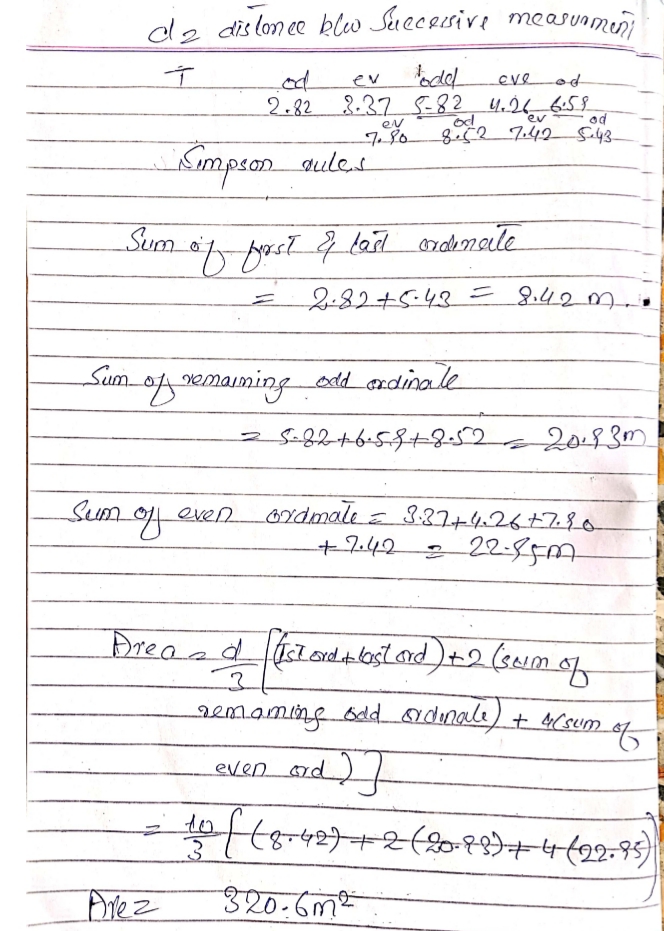 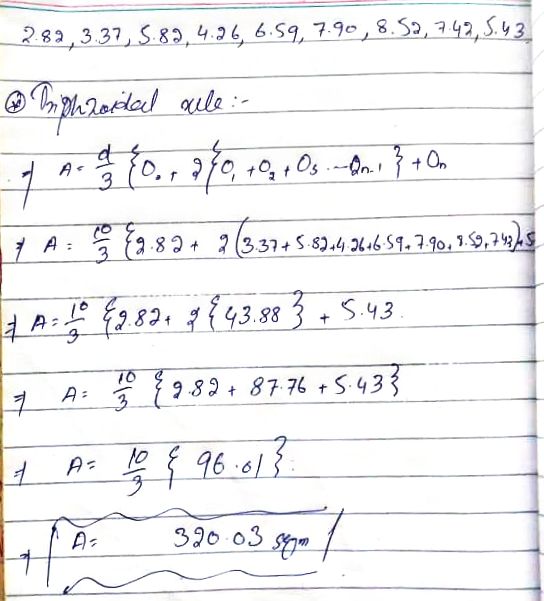 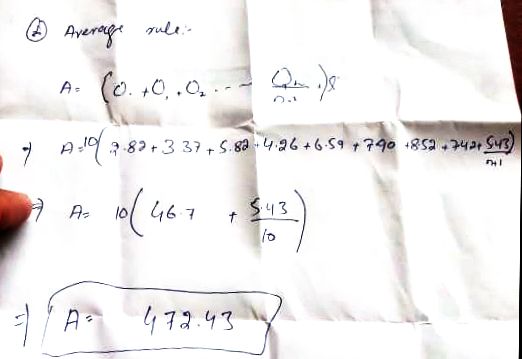 Q (3):ANS: 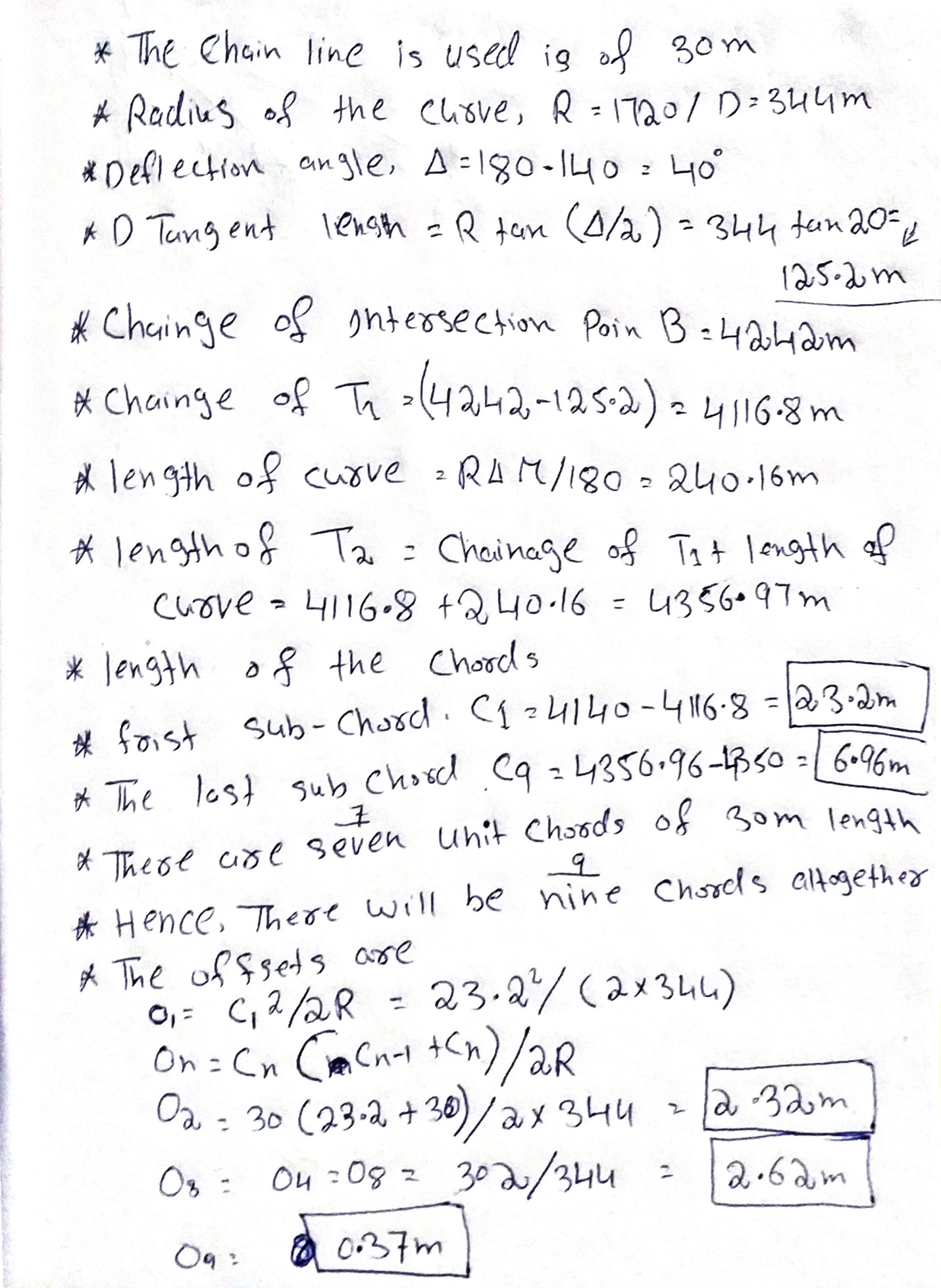 Q (2): ANS….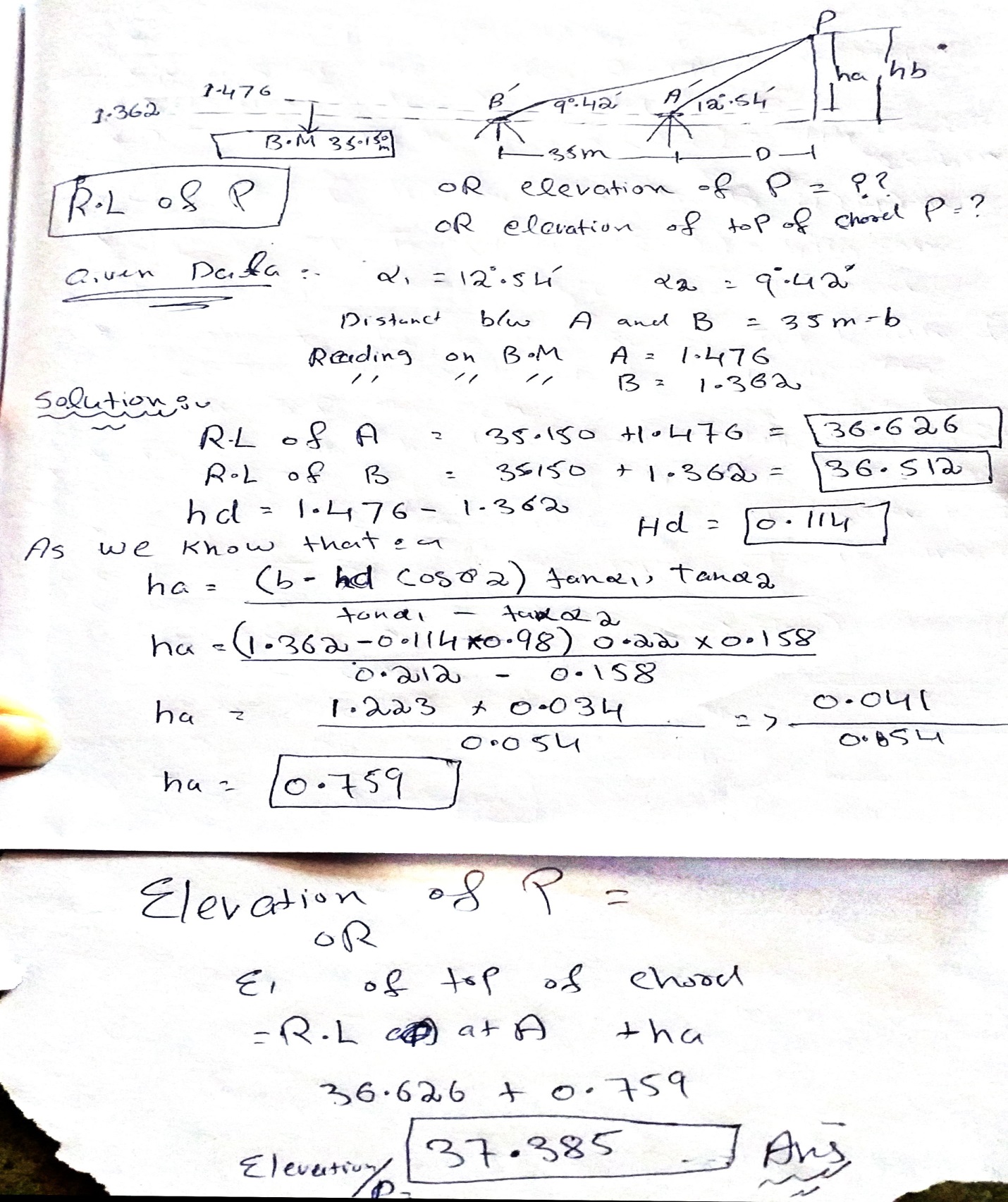   THE END